মুসলিমদের মা‘বুদ কে?من هو معبود المسلمين< بنغالي- Bengal - বাঙালি>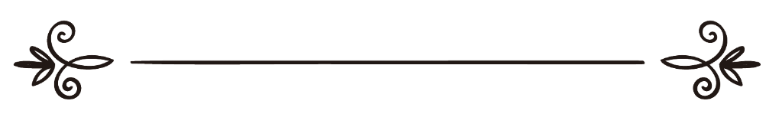 শাইখ মুহাম্মাদ সালেহ আল-মুনাজ্জিদالشيخ محمد صالح المنجدঅনুবাদক: সানাউল্লাহ নজির আহমদ	সম্পাদক: ড. আবু বকর মুহাম্মাদ যাকারিয়াترجمة: ثناء الله نذير أحمدمراجعة: د/ أبو بكر محمد زكرياমুসলিমদের মা‘বুদ কে?প্রশ্ন: জনৈক অমুসলিম কিশোরীর প্রশ্ন: মুসলিমদের মা‘বুদ কে?উত্তর: আল-হামদুলিল্লাহ।উত্তর দেওয়ার পূর্বে আমাদের অবাকের কথা জানাচ্ছি যে, অল্প বয়স সত্যেও ইসলামের প্রতি তোমার গুরুত্বারোপের ফলে হয়তো আল্লাহ তা‘আলা তোমার সামনে কল্যাণের মহান দ্বার উন্মুক্ত করে দিবেন, তোমাকে হিদায়িতের তাওফীক দিবেন, যা তোমার কল্পনাতেও ছিল না, এ প্রশ্নের সাহসিকতা তারই প্রমাণ বহন করে। আল্লাহ তা‘আলা বলেন:﴿ذَٰلِكَ هُدَى ٱللَّهِ يَهۡدِي بِهِۦ مَن يَشَآءُ مِنۡ عِبَادِهِۦۚ ٨٨﴾ [الانعام: ٨٨]  “এ হচ্ছে আল্লাহর হিদায়াত, এ দ্বারা তিনি নিজ বান্দাদের মধ্যে যাকে ইচ্ছা হিদায়াত করেন”। [সূরা আর-আন‘আম, আয়াত: ৮৮] অপর আয়াতে তিনি বলেন:﴿فَمَن يُرِدِ ٱللَّهُ أَن يَهۡدِيَهُۥ يَشۡرَحۡ صَدۡرَهُۥ لِلۡإِسۡلَٰمِۖ ١٢٥﴾ [الانعام: ١٢٥]    “সুতরাং যাকে আল্লাহ হিদায়াত করতে চান, ইসলামের জন্য তার বুক উন্মুক্ত করে দেন”। [সূরা আর-আন‘আম, আয়াত: ১২৫] “মুসলিমরা কার ইবাদত করে” তোমার এ প্রশ্নের উত্তরে কুরআনুল কারীমের আয়াত পেশ করছি যা ইসলামের মৌলিক গ্রন্থ, অনুরূপভাবে তার উত্তর ইসলামের নবী মুহাম্মদ সাল্লাল্লাহু ‘আলাইহি ওয়াসাল্লামের বাণী থেকে প্রদান করছি, যার শব্দ ও অর্থ তার রবের পক্ষ থেকে তার নিকট অহি করা হয়েছে। আল্লাহ তা‘আলা বলেন:﴿بِسۡمِ ٱللَّهِ ٱلرَّحۡمَٰنِ ٱلرَّحِيمِ ١ ٱلۡحَمۡدُ لِلَّهِ رَبِّ ٱلۡعَٰلَمِينَ ٢ ٱلرَّحۡمَٰنِ ٱلرَّحِيمِ ٣ مَٰلِكِ يَوۡمِ ٱلدِّينِ ٤ إِيَّاكَ نَعۡبُدُ وَإِيَّاكَ نَسۡتَعِينُ ٥﴾ [الفاتحة: ١،  ٥]  “পরম করুণাময় অতি দয়ালু আল্লাহর নামে। সমস্ত প্রশংসা আল্লাহর জন্য, যিনি সৃষ্টিকুলের রব। দয়াময়, পরম দয়ালু, বিচার দিবসের মালিক। আপনারই আমরা ইবাদত করি এবং আপনারই নিকট আমরা সাহায্য চাই”। [সূরা আল-ফাতিহা, আয়াত: ১-৫]অপর আয়াতে তিনি বলেন:﴿يَٰٓأَيُّهَا ٱلنَّاسُ ٱعۡبُدُواْ رَبَّكُمُ ٱلَّذِي خَلَقَكُمۡ وَٱلَّذِينَ مِن قَبۡلِكُمۡ لَعَلَّكُمۡ تَتَّقُونَ ٢١﴾ [البقرة: ٢١]  “হে মানুষ, তোমরা তোমাদের রবের ইবাদত কর, যিনি সৃষ্টি করেছেন তোমাদেরকে এবং তোমাদের পূর্বে যারা ছিল তাদেরকে, যাতে তোমরা তাকওয়া অবলম্বন কর”। [সূরা আল-বাকারা, আয়াত: ২১] অপর আয়াতে তিনি বলেন:﴿ذَٰلِكُمُ ٱللَّهُ رَبُّكُمۡۖ لَآ إِلَٰهَ إِلَّا هُوَۖ خَٰلِقُ كُلِّ شَيۡءٖ فَٱعۡبُدُوهُۚ وَهُوَ عَلَىٰ كُلِّ شَيۡءٖ وَكِيلٞ ١٠٢﴾ [الانعام: ١٠٢]  “তিনিই আল্লাহ, তোমাদের রব। তিনি ছাড়া কোনো (সত্য) ইলাহ নেই। তিনি প্রতিটি জিনিসের স্রষ্টা, সুতরাং তোমরা তাঁর ইবাদত কর। আর তিনি প্রতিটি জিনিসের উপর তত্ত্বাবধায়ক”। [সূরা আল-আন‘আম, আয়াত: ১০২]অপর আয়াতে তিনি বলেন:﴿ وَقَضَىٰ رَبُّكَ أَلَّا تَعۡبُدُوٓاْ إِلَّآ إِيَّاهُ وَبِٱلۡوَٰلِدَيۡنِ إِحۡسَٰنًاۚ إِمَّا يَبۡلُغَنَّ عِندَكَ ٱلۡكِبَرَ أَحَدُهُمَآ أَوۡ كِلَاهُمَا فَلَا تَقُل لَّهُمَآ أُفّٖ وَلَا تَنۡهَرۡهُمَا وَقُل لَّهُمَا قَوۡلٗا كَرِيمٗا ٢٣ ﴾ [الاسراء: ٢٣]  “আর তোমার রব আদেশ দিয়েছেন যে, তোমরা তাকে ছাড়া অন্য কারো ইবাদত করবে না এবং পিতা-মাতার সাথে সদাচারণ করবে। তাদের একজন অথবা উভয়ে যদি তোমার নিকট বার্ধক্যে উপনীত হয়, তবে তাদেরকে ‘উফ’ বলো না এবং তাদেরকে ধমক দিও না। আর তাদের সাথে সম্মানজনক কথা বল”। [সূরা আল-ইসরা, আয়াত: ২৩] অতএব, মুসলিমরা তাঁরই ইবাদত করে, যার ইবাদত করেছে সকল নবী ও রাসূলগণ। আল্লাহ তা‘আলা বলেন:﴿أَمۡ كُنتُمۡ شُهَدَآءَ إِذۡ حَضَرَ يَعۡقُوبَ ٱلۡمَوۡتُ إِذۡ قَالَ لِبَنِيهِ مَا تَعۡبُدُونَ مِنۢ بَعۡدِيۖ قَالُواْ نَعۡبُدُ إِلَٰهَكَ وَإِلَٰهَ ءَابَآئِكَ إِبۡرَٰهِ‍ۧمَ وَإِسۡمَٰعِيلَ وَإِسۡحَٰقَ إِلَٰهٗا وَٰحِدٗا وَنَحۡنُ لَهُۥ مُسۡلِمُونَ ١٣٣﴾ [البقرة: ١٣٣]  “নাকি তোমরা সাক্ষী ছিলে, যখন ইয়াকুবের নিকট মৃত্যু উপস্থিত হয়েছিল? যখন সে তাদের সন্তানদেরকে বলল, ‘আমার পর তোমরা কার ইবাদত করবে’? তারা বলল, ‘আমরা ইবাদত করব আপনার ইলাহের, আপনার পিতৃপুরুষ ইবরাহীম, ইসমাঈল ও ইসহাকের ইলাহের, যিনি এক ইলাহ। আর আমরা তারই অনুগত”। [সূরা আল-বাকারা, আয়াত: ১৩৩]মুসলিমরা আল্লাহর ইবাদত করে এবং অন্যান্য ধর্মাবলম্বীদেরকে কেবল এক আল্লাহর ইবাদত করার প্রতি আহ্বান করে। আল্লাহ তা‘আলা বলেন:﴿قُلۡ يَٰٓأَهۡلَ ٱلۡكِتَٰبِ تَعَالَوۡاْ إِلَىٰ كَلِمَةٖ سَوَآءِۢ بَيۡنَنَا وَبَيۡنَكُمۡ أَلَّا نَعۡبُدَ إِلَّا ٱللَّهَ وَلَا نُشۡرِكَ بِهِۦ شَيۡ‍ٔٗا وَلَا يَتَّخِذَ بَعۡضُنَا بَعۡضًا أَرۡبَابٗا مِّن دُونِ ٱللَّهِۚ فَإِن تَوَلَّوۡاْ فَقُولُواْ ٱشۡهَدُواْ بِأَنَّا مُسۡلِمُونَ ٦٤﴾ [ال عمران: ٦٤]  “বল, ‘হে কিতাবিগণ, তোমরা এমন কথার দিকে আস, যেটি আমাদের মধ্যে ও তোমাদের মধ্যে সমান যে, আমরা একমাত্র আল্লাহ ছাড়া কারো ইবাদত না করি। আর তার সাথে কোনো কিছুকে শরীক না করি এবং আমাদের কেউ কাউকে আল্লাহ ছাড়া রব হিসাবে গ্রহণ না করি’। তারপর যদি তারা বিমুখ হয় তবে বল, ‘তোমরা সাক্ষী থাক যে, নিশ্চয় আমরা মুসলিম”। [সূরা আলে ইমরান, আয়াত: ৬৪] আল্লাহ এক, তার কোনো শরীক নেই। নূহ আলাইহিস সালাম স্বীয় কাওমকে তাঁর ইবাদতের দিকেই আহ্বান করেছেন। আল্লাহ তা‘আলা বলেন:﴿لَقَدۡ أَرۡسَلۡنَا نُوحًا إِلَىٰ قَوۡمِهِۦ فَقَالَ يَٰقَوۡمِ ٱعۡبُدُواْ ٱللَّهَ مَا لَكُم مِّنۡ إِلَٰهٍ غَيۡرُهُۥٓ إِنِّيٓ أَخَافُ عَلَيۡكُمۡ عَذَابَ يَوۡمٍ عَظِيمٖ ٥٩﴾ [الاعراف: ٥٨]  “আমরা তো নূহকে তার কওমের নিকট প্রেরণ করেছি। অতঃপর সে বলেছে, ‘হে আমার কওম, তোমরা আল্লাহর ইবাদত কর। তিনি ছাড়া তোমাদের কোনো (সত্য) ইলাহ নেই। নিশ্চয় আমি তোমাদের মহাদিনের আযাবের ভয় করছি”। [সূরা আল-আ‘রাফ, আয়াত: ৫৮] ঈসা আলাহিস সালামও এক আল্লাহর ইবাদতের দিকেই আহ্বান করেছেন, আল্লাহ তা‘আলা বলেছেন:﴿لَقَدۡ كَفَرَ ٱلَّذِينَ قَالُوٓاْ إِنَّ ٱللَّهَ هُوَ ٱلۡمَسِيحُ ٱبۡنُ مَرۡيَمَۖ وَقَالَ ٱلۡمَسِيحُ يَٰبَنِيٓ إِسۡرَٰٓءِيلَ ٱعۡبُدُواْ ٱللَّهَ رَبِّي وَرَبَّكُمۡۖ إِنَّهُۥ مَن يُشۡرِكۡ بِٱللَّهِ فَقَدۡ حَرَّمَ ٱللَّهُ عَلَيۡهِ ٱلۡجَنَّةَ وَمَأۡوَىٰهُ ٱلنَّارُۖ وَمَا لِلظَّٰلِمِينَ مِنۡ أَنصَارٖ ٧٢﴾ [المائ‍دة: ٧٢]  “অবশ্যই তারা কুফুরী করেছে, যারা বলেছে, ‘নিশ্চয় আল্লাহ হচ্ছেন মারইয়াম পুত্র মসীহ’। আর মসীহ বলেছে, ‘হে বনী ইসরাইল, তোমরা আমার রব ও তোমাদের রব আল্লাহর ইবাদত কর’। নিশ্চয় যে আল্লাহর সাথে শরীক করে, তার উপর অবশ্যই আল্লাহ জান্নাত হারাম করে দিয়েছেন এবং তার ঠিকানা আগুন। আর যালিমদের কোনো সাহায্যকারী নেই”। [সূরা আল-মায়েদা, আয়াত: ৭২] অপর আয়াতে আল্লাহ তা‘আলা বলেন:﴿وَإِذۡ قَالَ ٱللَّهُ يَٰعِيسَى ٱبۡنَ مَرۡيَمَ ءَأَنتَ قُلۡتَ لِلنَّاسِ ٱتَّخِذُونِي وَأُمِّيَ إِلَٰهَيۡنِ مِن دُونِ ٱللَّهِۖ قَالَ سُبۡحَٰنَكَ مَا يَكُونُ لِيٓ أَنۡ أَقُولَ مَا لَيۡسَ لِي بِحَقٍّۚ إِن كُنتُ قُلۡتُهُۥ فَقَدۡ عَلِمۡتَهُۥۚ تَعۡلَمُ مَا فِي نَفۡسِي وَلَآ أَعۡلَمُ مَا فِي نَفۡسِكَۚ إِنَّكَ أَنتَ عَلَّٰمُ ٱلۡغُيُوبِ ١١٦ مَا قُلۡتُ لَهُمۡ إِلَّا مَآ أَمَرۡتَنِي بِهِۦٓ أَنِ ٱعۡبُدُواْ ٱللَّهَ رَبِّي وَرَبَّكُمۡۚ وَكُنتُ عَلَيۡهِمۡ شَهِيدٗا مَّا دُمۡتُ فِيهِمۡۖ فَلَمَّا تَوَفَّيۡتَنِي كُنتَ أَنتَ ٱلرَّقِيبَ عَلَيۡهِمۡۚ وَأَنتَ عَلَىٰ كُلِّ شَيۡءٖ شَهِيدٌ ١١٧﴾ [المائ‍دة: ١١٦،  ١١٧]  “আর আল্লাহ যখন বলবেন, ‘হে মারইয়ামের পুত্র ঈসা, তুমি কি মানুষদেরকে বলেছিলে যে, ‘তোমরা আল্লাহ ছাড়া আমাকে ও আমার মাতাকে ইলাহরূপে গ্রহণ কর?’ সে বলবে, ‘আপনি পবিত্র মহান, যার অধিকার আমার নেই তা বলা আমার জন্য সম্ভব নয়। যদি আমি তা বলতাম তাহলে অবশ্যই আপনি তা জানতেন। আমার অন্তরে যা আছে তা আপনি জানেন, আর আপনার অন্তরে যা আছে তা আমি জানি না; নিশ্চয় আপনি গায়েবী বিষয়সমূহে সর্বজ্ঞাত’। ‘আমি তাদেরকে কেবল তাই বলেছি, যা আপনি আমাকে আদেশ করেছেন যে, তোমরা আমার রব ও তোমাদের রব আল্লাহর ইবাদত কর। আর যতদিন আমি তাদের মধ্যে ছিলাম ততদিন আমি তাদের ওপর সাক্ষী ছিলাম। অতঃপর যখন আপনি আমাকে উঠিয়ে নিলেন তখন আপনি ছিলেন তাদের পর্যবেক্ষণকারী। আর আপনি সব কিছুর ওপর সাক্ষী”। [সূরা আল-মায়েদা, আয়াত: ১১৬-১১৭]মুসা আলাহিস সালামের সাথে কথার সময় আল্লাহ তাকে বলেন:﴿إِنَّنِيٓ أَنَا ٱللَّهُ لَآ إِلَٰهَ إِلَّآ أَنَا۠ فَٱعۡبُدۡنِي وَأَقِمِ ٱلصَّلَوٰةَ لِذِكۡرِيٓ ١٤﴾ [طه: ١٤]  “নিশ্চয় আমি আল্লাহ, আমি ছাড়া কোনো (সত্য) ইলাহ নেই; সুতরাং আমার ইবাদত কর এবং আমার স্মরণার্থে সালাত কায়েম কর”। [সূরা ত্বহা, আয়াত: ১৪] আল্লাহ্‌ তা‘আলা তার নবী মুহাম্মদ সাল্লাল্লাহু ‘আলাইহি ওয়াসাল্লামকে নির্দেশ প্রদান করেন:﴿قُلۡ يَٰٓأَيُّهَا ٱلنَّاسُ إِن كُنتُمۡ فِي شَكّٖ مِّن دِينِي فَلَآ أَعۡبُدُ ٱلَّذِينَ تَعۡبُدُونَ مِن دُونِ ٱللَّهِ وَلَٰكِنۡ أَعۡبُدُ ٱللَّهَ ٱلَّذِي يَتَوَفَّىٰكُمۡۖ وَأُمِرۡتُ أَنۡ أَكُونَ مِنَ ٱلۡمُؤۡمِنِينَ ١٠٤﴾ [يونس : ١٠٤]  “বল, ‘হে মানুষ, তোমরা যদি আমার দীনের ব্যাপারে সন্দেহে থাক, তবে আল্লাহ ছাড়া তোমরা যার ইবাদত কর আমি তার ইবাদত করি না; বরং আমি ইবাদত করি আল্লাহর, যিনি তোমাদের মৃত্যু দেন। আর আমি আদিষ্ট হয়েছি মুমিনদের অন্তর্ভুক্ত হওয়ার”। [সূরা ইউনুস, আয়াত: ১০৪] আসমানের মালায়েকাও তার ইবাদত করে, তার সাথে কাউকে তারা শরীক করে না। যেমন, আল্লাহ তা‘আলা বলেন:﴿وَلَهُۥ مَن فِي ٱلسَّمَٰوَٰتِ وَٱلۡأَرۡضِۚ وَمَنۡ عِندَهُۥ لَا يَسۡتَكۡبِرُونَ عَنۡ عِبَادَتِهِۦ وَلَا يَسۡتَحۡسِرُونَ ١٩﴾ [الانبياء: ١٩]  “আর আসমান-জমিনে যারা আছে তারা সবাই তাঁর; আর তাঁর কাছে যারা আছে তারা অহঙ্কারবশতঃ তাঁর ইবাদত হতে বিমুখ হয় না এবং ক্লান্তিও বোধ করে না”। [সূরা আল-আম্বিয়া, আয়াত: ১৯] আল্লাহ ব্যতীত কোনো উপাস্য উপকার ও অপকার এবং সৃষ্টি ও রিজিকের মালিক নয়। আল্লাহ তা‘আলা বলেন:﴿قُلۡ أَتَعۡبُدُونَ مِن دُونِ ٱللَّهِ مَا لَا يَمۡلِكُ لَكُمۡ ضَرّٗا وَلَا نَفۡعٗاۚ وَٱللَّهُ هُوَ ٱلسَّمِيعُ ٱلۡعَلِيمُ ٧٦﴾ [المائ‍دة: ٧٦]  “বল, ‘তোমরা কি আল্লাহ ছাড়া এমন কিছুর ইবাদত করবে, যা তোমাদের জন্য কোন ক্ষতি ও উপকারের ক্ষমতা রাখে না? আর আল্লাহ, তিনিই সর্বশ্রোতা, সর্বজ্ঞ”। [সূরা আল-মায়েদা, আয়াত: ৭৬]অপর আয়াতে তিনি বলেন:﴿إِنَّمَا تَعۡبُدُونَ مِن دُونِ ٱللَّهِ أَوۡثَٰنٗا وَتَخۡلُقُونَ إِفۡكًاۚ إِنَّ ٱلَّذِينَ تَعۡبُدُونَ مِن دُونِ ٱللَّهِ لَا يَمۡلِكُونَ لَكُمۡ رِزۡقٗا فَٱبۡتَغُواْ عِندَ ٱللَّهِ ٱلرِّزۡقَ وَٱعۡبُدُوهُ وَٱشۡكُرُواْ لَهُۥٓۖ إِلَيۡهِ تُرۡجَعُونَ ١٧﴾ [العنكبوت: ١٧]  “তোমরা তো আল্লাহকে বাদ দিয়ে মূর্তিগুলোর পূজা করছ এবং  মিথ্যা বানাচ্ছ। নিশ্চয় তোমরা আল্লাহ ছাড়া যাদের উপাসনা কর তারা তোমাদের জন্য রিযিকের মালিক নয়। তাই আল্লাহর কাছে রিযিক তালাশ কর, তাঁর ইবাদত কর এবং তাঁর প্রতি কৃতজ্ঞতা প্রকাশ কর। তাঁরই কাছে তোমরা প্রত্যাবর্তিত হবে”। [সূরা আল-‘আনকাবূত, আয়াত: ১৭]এবার আরেকটি প্রশ্নের উত্তর দিয়ে বিষয়টি শেষ করছি, আর তা হচ্ছে আমরা কেন এক আল্লাহর ইবাদত করি, যার কোনো শরীক নেই। এর উত্তর:প্রথমত: আমরা এ জন্যই তার ইবাদত করি, যেহেতু তিনি ব্যতীত এ জগতে কেউ ইবাদতের হকদার নয়। কারণ তিনি সৃষ্টিকারী ও রিযিকদাতা, তিনি অস্তিত্বহীন থেকে আমাদেরকে অস্তিত্ব দান করেছেন। তিনি বলেন:﴿فَسُبۡحَٰنَ ٱللَّهِ حِينَ تُمۡسُونَ وَحِينَ تُصۡبِحُونَ ١٧ وَلَهُ ٱلۡحَمۡدُ فِي ٱلسَّمَٰوَٰتِ وَٱلۡأَرۡضِ وَعَشِيّٗا وَحِينَ تُظۡهِرُونَ ١٨ يُخۡرِجُ ٱلۡحَيَّ مِنَ ٱلۡمَيِّتِ وَيُخۡرِجُ ٱلۡمَيِّتَ مِنَ ٱلۡحَيِّ وَيُحۡيِ ٱلۡأَرۡضَ بَعۡدَ مَوۡتِهَاۚ وَكَذَٰلِكَ تُخۡرَجُونَ ١٩ وَمِنۡ ءَايَٰتِهِۦٓ أَنۡ خَلَقَكُم مِّن تُرَابٖ ثُمَّ إِذَآ أَنتُم بَشَرٞ تَنتَشِرُونَ ٢٠ وَمِنۡ ءَايَٰتِهِۦٓ أَنۡ خَلَقَ لَكُم مِّنۡ أَنفُسِكُمۡ أَزۡوَٰجٗا لِّتَسۡكُنُوٓاْ إِلَيۡهَا وَجَعَلَ بَيۡنَكُم مَّوَدَّةٗ وَرَحۡمَةًۚ إِنَّ فِي ذَٰلِكَ لَأٓيَٰتٖ لِّقَوۡمٖ يَتَفَكَّرُونَ ٢١ وَمِنۡ ءَايَٰتِهِۦ خَلۡقُ ٱلسَّمَٰوَٰتِ وَٱلۡأَرۡضِ وَٱخۡتِلَٰفُ أَلۡسِنَتِكُمۡ وَأَلۡوَٰنِكُمۡۚ إِنَّ فِي ذَٰلِكَ لَأٓيَٰتٖ لِّلۡعَٰلِمِينَ ٢٢ وَمِنۡ ءَايَٰتِهِۦ مَنَامُكُم بِٱلَّيۡلِ وَٱلنَّهَارِ وَٱبۡتِغَآؤُكُم مِّن فَضۡلِهِۦٓۚ إِنَّ فِي ذَٰلِكَ لَأٓيَٰتٖ لِّقَوۡمٖ يَسۡمَعُونَ ٢٣ وَمِنۡ ءَايَٰتِهِۦ يُرِيكُمُ ٱلۡبَرۡقَ خَوۡفٗا وَطَمَعٗا وَيُنَزِّلُ مِنَ ٱلسَّمَآءِ مَآءٗ فَيُحۡيِۦ بِهِ ٱلۡأَرۡضَ بَعۡدَ مَوۡتِهَآۚ إِنَّ فِي ذَٰلِكَ لَأٓيَٰتٖ لِّقَوۡمٖ يَعۡقِلُونَ ٢٤ وَمِنۡ ءَايَٰتِهِۦٓ أَن تَقُومَ ٱلسَّمَآءُ وَٱلۡأَرۡضُ بِأَمۡرِهِۦۚ ثُمَّ إِذَا دَعَاكُمۡ دَعۡوَةٗ مِّنَ ٱلۡأَرۡضِ إِذَآ أَنتُمۡ تَخۡرُجُونَ ٢٥ وَلَهُۥ مَن فِي ٱلسَّمَٰوَٰتِ وَٱلۡأَرۡضِۖ كُلّٞ لَّهُۥ قَٰنِتُونَ ٢٦ وَهُوَ ٱلَّذِي يَبۡدَؤُاْ ٱلۡخَلۡقَ ثُمَّ يُعِيدُهُۥ وَهُوَ أَهۡوَنُ عَلَيۡهِۚ وَلَهُ ٱلۡمَثَلُ ٱلۡأَعۡلَىٰ فِي ٱلسَّمَٰوَٰتِ وَٱلۡأَرۡضِۚ وَهُوَ ٱلۡعَزِيزُ ٱلۡحَكِيمُ ٢٧﴾ [الروم: ١٧- ٢٧]  “অতএব, তোমরা আল্লাহর তাসবীহ কর, যখন সন্ধ্যায় উপনীত হবে এবং সকালে উঠবে। আর অপরাহ্নে ও যোহরের সময়ে। আর আসমান ও জমিনে সকল প্রশংসা একমাত্র তাঁরই। তিনি মৃত থেকে জীবিতকে বের করেন এবং জীবিত থেকে মৃতকে বের করেন। আর তিনি জমিনকে জীবিত করেন তার মৃত্যুর পর। আর এভাবেই তোমরা উত্থিত হবে। আর তাঁর নিদর্শনাবলীর মধ্যে রয়েছে যে, তিনি তোমাদেরকে মাটি থেকে সৃষ্টি করেছেন, তারপর তোমরা মানুষ হয়ে ছড়িয়ে পড়ছ। আর তাঁর নিদর্শনাবলীর মধ্যে রয়েছে যে, তিনি তোমাদের জন্য তোমাদের থেকেই স্ত্রীদের সৃষ্টি করেছেন, যাতে তোমরা তাদের কাছে প্রশান্তি পাও। আর তিনি তোমাদের মধ্যে ভালবাসা ও দয়া সৃষ্টি করেছেন। নিশ্চয় এর মধ্যে নিদর্শনাবলী রয়েছে সে কওমের জন্য, যারা চিন্তা করে। আর তাঁর নিদর্শনাবলীর মধ্যে রয়েছে আসমান ও জমিনের সৃষ্টি এবং তোমাদের ভাষা ও তোমাদের বর্ণের ভিন্নতা। নিশ্চয় এর মধ্যে নিদর্শনাবলী রয়েছে জ্ঞানীদের জন্য। আর তাঁর নিদর্শনাবলীর মধ্যে রয়েছে রাতে ও দিনে তোমাদের নিদ্রা এবং তাঁর অনুগ্রহ থেকে তোমাদের (জীবিকা) অন্বেষণ। নিশ্চয় এর মধ্যে নিদর্শনাবলী রয়েছে সে কওমের জন্য যারা শোনে। আর তাঁর নিদর্শনাবলীর মধ্যে রয়েছে তিনি তোমাদেরকে ভয় ও ভরসাস্বরূপ বিদ্যুৎ দেখান, আর আসমান থেকে পানি বর্ষণ করেন। অতঃপর তা দ্বারা জমিনকে তার মৃত্যুর পর পুনর্জীবিত করেন। নিশ্চয় এর মধ্যে নিদর্শনাবলী রয়েছে সে কাওমের জন্য যারা অনুধাবন করে। আর তাঁর নিদর্শনাবলীর মধ্যে রয়েছে, তাঁরই নির্দেশে আসমান ও জমিন স্থিতিশীল থাকে। তারপর তিনি যখন তোমাদেরকে জমিন থেকে বের হয়ে আসার জন্য একবার আহবান করবেন তখনই তোমরা বের হয়ে আসবে। আর আসমানসমূহ ও জমিনে যা কিছু আছে সব তাঁরই। সব কিছুই তাঁর অনুগত। আর তিনিই সৃষ্টির সূচনা করেন তারপর তিনিই এর পুনরাবৃত্তি করবেন। আর এটা তো তাঁর জন্য অধিকতর সহজ। আসমান ও জমিনে সর্বোচ্চ মর্যাদা তাঁরই এবং তিনি পরাক্রমশালী, প্রজ্ঞাময়”। [সূরা আর-রূম, আয়াত: ১৭-২৭]তিনি অপর আয়াতে বলেন:﴿أَمَّنۡ خَلَقَ ٱلسَّمَٰوَٰتِ وَٱلۡأَرۡضَ وَأَنزَلَ لَكُم مِّنَ ٱلسَّمَآءِ مَآءٗ فَأَنۢبَتۡنَا بِهِۦ حَدَآئِقَ ذَاتَ بَهۡجَةٖ مَّا كَانَ لَكُمۡ أَن تُنۢبِتُواْ شَجَرَهَآۗ أَءِلَٰهٞ مَّعَ ٱللَّهِۚ بَلۡ هُمۡ قَوۡمٞ يَعۡدِلُونَ ٦٠ أَمَّن جَعَلَ ٱلۡأَرۡضَ قَرَارٗا وَجَعَلَ خِلَٰلَهَآ أَنۡهَٰرٗا وَجَعَلَ لَهَا رَوَٰسِيَ وَجَعَلَ بَيۡنَ ٱلۡبَحۡرَيۡنِ حَاجِزًاۗ أَءِلَٰهٞ مَّعَ ٱللَّهِۚ بَلۡ أَكۡثَرُهُمۡ لَا يَعۡلَمُونَ ٦١ أَمَّن يُجِيبُ ٱلۡمُضۡطَرَّ إِذَا دَعَاهُ وَيَكۡشِفُ ٱلسُّوٓءَ وَيَجۡعَلُكُمۡ خُلَفَآءَ ٱلۡأَرۡضِۗ أَءِلَٰهٞ مَّعَ ٱللَّهِۚ قَلِيلٗا مَّا تَذَكَّرُونَ ٦٢ أَمَّن يَهۡدِيكُمۡ فِي ظُلُمَٰتِ ٱلۡبَرِّ وَٱلۡبَحۡرِ وَمَن يُرۡسِلُ ٱلرِّيَٰحَ بُشۡرَۢا بَيۡنَ يَدَيۡ رَحۡمَتِهِۦٓۗ أَءِلَٰهٞ مَّعَ ٱللَّهِۚ تَعَٰلَى ٱللَّهُ عَمَّا يُشۡرِكُونَ ٦٣ أَمَّن يَبۡدَؤُاْ ٱلۡخَلۡقَ ثُمَّ يُعِيدُهُۥ وَمَن يَرۡزُقُكُم مِّنَ ٱلسَّمَآءِ وَٱلۡأَرۡضِۗ أَءِلَٰهٞ مَّعَ ٱللَّهِۚ قُلۡ هَاتُواْ بُرۡهَٰنَكُمۡ إِن كُنتُمۡ صَٰدِقِينَ ٦٤ قُل لَّا يَعۡلَمُ مَن فِي ٱلسَّمَٰوَٰتِ وَٱلۡأَرۡضِ ٱلۡغَيۡبَ إِلَّا ٱللَّهُۚ وَمَا يَشۡعُرُونَ أَيَّانَ يُبۡعَثُونَ ٦٥﴾ [النمل: ٦٠،  ٦٥]   فِي ٱلسَّمَٰوَٰتِ وَٱلۡأَرۡضِ ٱلۡغَيۡبَ إِلَّا ٱللَّهُۚ وَمَا يَشۡعُرُونَ أَيَّانَ يُبۡعَثُونَ ٦٥﴾ [النمل: 60-65]  “বরং তিনি (শ্রেষ্ঠ), যিনি আসমানসমূহ ও জমিনকে সৃষ্টি করেছেন এবং তোমাদের জন্য তিনি আসমান থেকে পানি বর্ষণ করেন। অতঃপর তা দ্বারা আমি মনোরম উদ্যান সৃষ্টি করি। তার বৃক্ষাদি উৎপন্ন করার ক্ষমতা তোমাদের নেই। আল্লাহর সাথে কি অন্য কোন ইলাহ আছে? বরং তারা এমন এক কওম যারা শির্ক করে। বরং তিনি, যিনি জমিনকে আবাসযোগ্য করেছেন এবং তার মধ্যে প্রবাহিত করেছেন নদী-নালা। আর তাতে স্থাপন করেছেন সুদৃঢ় পর্বতমালা এবং দুই সমুদ্রের মধ্যখানে অন্তরায় সৃষ্টি করেছেন। আল্লাহর সাথে কি অন্য কোনো ইলাহ আছে? বরং তাদের অধিকাংশই জানে না। বরং তিনি, যিনি নিরুপায়ের আহ্বানে সাড়া দেন এবং বিপদ দূরীভূত করেন এবং তোমাদেরকে জমিনের প্রতিনিধি বানান। আল্লাহর সাথে কি অন্য কোনো ইলাহ আছে? তোমরা কমই উপদেশ গ্রহণ করে থাক। বরং তিনি, যিনি তোমাদেরকে স্থলে ও সমুদ্রের অন্ধকারে পথ দেখান এবং যিনি স্বীয় রহমতের প্রাক্কালে সুসংবাদবাহী বাতাস প্রেরণ করেন। আল্লাহর সাথে কি অন্য কোনো ইলাহ আছে? তারা যা কিছু শরীক করে আল্লাহ তা থেকে, বরং তিনি, যিনি সৃষ্টির সূচনা করেন, তারপর তার পুনরাবৃত্তি করবেন এবং যিনি তোমাদেরকে আসমান ও জমিন থেকে রিযিক দান করেন, আল্লহর সাথে কি কোনো ইলাহ আছে? বল, ‘তোমাদের প্রমাণ নিয়ে এসো যদি তোমরা সত্যবাদী হও।’ বল, ‘আল্লাহ ছাড়া আসমানসমূহে ও জমিনে যারা আছে তারা গায়েব জানে না। আর কখন তাদেরকে পুনরুত্থিত করা হবে তা তারা অনুভব করতে পারে না”। [সূরা আন-নামল, আয়াত: ৬০-৬৫] অতএব, আল্লাহ ব্যতীত কেউ কি আছে, যে ইবাদতের হকদার?দ্বিতীয়ত: আল্লাহ তা‘আলা আমাদেরকে শুধু তার ইবাদতের জন্য সৃষ্টি করেছেন। তিনি বলেন:﴿وَمَا خَلَقۡتُ ٱلۡجِنَّ وَٱلۡإِنسَ إِلَّا لِيَعۡبُدُونِ ٥٦﴾ [الذاريات: ٥٦]  “আর আমি জিন্ন ও মানুষকে কেবল এ জন্যই সৃষ্টি করেছি যে তারা কেবল আমার ইবাদত করবে”। [সূরা আয-যারিয়াত, আয়াত: ৩৩]তৃতীয়ত: কিয়ামতের দিন একমাত্র তারাই নাজাত পাবে, যারা যথাযথভাবে আল্লাহর ইবাদত সম্পাদন করেছে। বান্দাদের হিসাব-নিকাশ ও আমলের প্রতিদান প্রদানের নিমিত্তে মৃত্যুর পর আল্লাহ পুনরায় তাদেরকে উঠাবেন, সেদিন একমাত্র তারাই মুক্তি পাবে, যারা শুধু এক আল্লাহর ইবাদত করেছে, আর অবশিষ্টদের জাহান্নামে নিয়ে যাওয়া হবে, যা খুব নিকৃষ্ট স্থান। ইসলামের নবী সাল্লাল্লাহু 'আলাইহি ওয়াসাল্লামকে যখন তার সাথীগণ জিজ্ঞাসা করেছিল, ‘কিয়ামতের দিন আমরা কি আমাদের রবকে দেখব? তিনি বলেছেন:«هَلْ تُضَارُونَ فِي رُؤْيَةِ الشَّمْسِ وَالْقَمَرِ إِذَا كَانَتْ صَحْوًا قُلْنَا لا قَالَ فَإِنَّكُمْ لا تُضَارُونَ فِي رُؤْيَةِ رَبِّكُمْ يَوْمَئِذٍ إِلا كَمَا تُضَارُونَ فِي رُؤْيَتِهِمَا ثُمَّ قَالَ يُنَادِي مُنَادٍ لِيَذْهَبْ كُلُّ قَوْمٍ إِلَى مَا كَانُوا يَعْبُدُونَ فَيَذْهَبُ أَصْحَابُ الصَّلِيبِ مَعَ صَلِيبِهِمْ وَأَصْحَابُ الأَوْثَانِ مَعَ أَوْثَانِهِمْ وَأَصْحَابُ كُلِّ آلِهَةٍ مَعَ آلِهَتِهِمْ حَتَّى يَبْقَى مَنْ كَانَ يَعْبُدُ اللَّهَ مِنْ بَرٍّ أَوْ فَاجِرٍ وَغُبَّرَاتٌ مِنْ أَهْلِ الْكِتَابِ ثُمَّ يُؤْتَى بِجَهَنَّمَ تُعْرَضُ كَأَنَّهَا سَرَابٌ فَيُقَالُ لِلْيَهُودِ مَا كُنْتُمْ تَعْبُدُونَ قَالُوا كُنَّا نَعْبُدُ عُزَيْرَ ابْنَ اللَّهِ فَيُقَالُ كَذَبْتُمْ لَمْ يَكُنْ لِلَّهِ صَاحِبَةٌ وَلا وَلَدٌ فَمَا تُرِيدُونَ قَالُوا نُرِيدُ أَنْ تَسْقِيَنَا فَيُقَالُ اشْرَبُوا فَيَتَسَاقَطُونَ فِي جَهَنَّمَ ثُمَّ يُقَالُ لِلنَّصَارَى مَا كُنْتُمْ تَعْبُدُونَ فَيَقُولُونَ كُنَّا نَعْبُدُ الْمَسِيحَ ابْنَ اللَّهِ فَيُقَالُ كَذَبْتُمْ لَمْ يَكُنْ لِلَّهِ صَاحِبَةٌ وَلا وَلَدٌ فَمَا تُرِيدُونَ فَيَقُولُونَ نُرِيدُ أَنْ تَسْقِيَنَا فَيُقَالُ اشْرَبُوا فَيَتَسَاقَطُونَ فِي جَهَنَّمَ حَتَّى يَبْقَى مَنْ كَانَ يَعْبُدُ اللَّهَ مِنْ بَرٍّ أَوْ فَاجِرٍ فَيُقَالُ لَهُمْ مَا يَحْبِسُكُمْ وَقَدْ ذَهَبَ النَّاسُ فَيَقُولُونَ فَارَقْنَاهُمْ وَنَحْنُ أَحْوَجُ مِنَّا إِلَيْهِ الْيَوْمَ وَإِنَّا سَمِعْنَا مُنَادِيًا يُنَادِي لِيَلْحَقْ كُلُّ قَوْمٍ بِمَا كَانُوا يَعْبُدُونَ وَإِنَّمَا نَنْتَظِرُ رَبَّنَا قَالَ فَيَأْتِيهِمْ الْجَبَّارُ .. فَيَقُولُ أَنَا رَبُّكُمْ فَيَقُولُونَ أَنْتَ رَبُّنَا فَلا يُكَلِّمُهُ إِلا الأَنْبِيَاءُ .. فَيَسْجُدُ لَهُ كُلُّ مُؤْمِنٍ»“তোমরা কি সূর্য ও চাঁদ দেখতে কষ্ট অনুভব কর যখন পরিষ্কার থাকে? আমরা বললাম: না, তিনি বললেন: সে দিন তোমাদের রবকে দেখতে কোনো কষ্ট অনুভব হবে না, যেমন কষ্ট অনুভব কর এ দু’টোকে দেখতে। অতঃপর এক ঘোষণাকারী ঘোষণা দিবে, প্রত্যেক কওম যেন তাদের উপাস্যদের নিকট চলে যায়, ফলে ক্রুশ পূজারিরা তাদের ক্রুশের সাথে চলে যাবে, মূর্তি পূজারিরা তাদের মূর্তির সাথে চলে যাবে এবং প্রত্যেক উপাস্যদের ইবাদতকারিরা তাদের উপাস্যদের সাথে চলে যাবে, অবশেষে শুধু আল্লাহকে ইবাদতকারী নেককার অথবা বদকার লোকেরা বাকি থাকবে এবং অবশিষ্ট কতক আহলে কিতাব। অতঃপর জাহান্নামকে এনে পেশ করা হবে, যেন তা মরীচিকা। ইহুদিদেরকে বলা হবে: তোমরা কার ইবাদত করতে, তারা বলবে আমরা আল্লাহর ছেলে উযায়ের এর ইবাদত করতাম। তাদেরকে বলা হবে: তোমরা মিথ্যা বলেছ, আল্লাহর কোনো সন্তান ও স্ত্রী ছিল না। তোমরা কি চাও? তারা বলবে: আমাদেরকে পানি পান করান। বলা হবে: তোমরা পান কর, ফলে তারা জাহান্নামে নিক্ষিপ্ত হবে। অতঃপর খ্রিস্টানদের বলা হবে: তোমরা কার ইবাদত করতে, তারা বলবে: আমরা আল্লাহর ছেলে মাসীহের ইবাদত করতাম। তাদেরকে বলা হবে: তোমরা মিথ্যা বলেছ, আল্লাহর কোনো সন্তান ও স্ত্রী ছিল না, তোমরা কি চাও? তারা বলবে: আমাদেরকে পানি পান করান। বলা হবে: তোমরা পান কর, ফলে তারা জাহান্নামে নিক্ষিপ্ত হবে, অবশেষে শুধু আল্লাহকে ইবাদতকারী নেককার কিংবা বদকার অবশিষ্ট থাকবে। অতঃপর তাদেরকে বলা হবে: তোমাদেরকে কিসে আটকে রেখেছে, অথচ লোকেরা চলে গেছে? তারা বলবে: আমরা তাদের থেকে পৃথক হয়ে গেছি। আজ আমরা তার (রবের) খুব মুখাপেক্ষী। আমরা এক ঘোষণাকারীকে ঘোষণা করতে শুনেছি, প্রত্যেক কওম তাদের উপাস্যদের সাথে গিয়ে মিলুক, ফলে আমরা আমাদের রবের অপেক্ষা করছি। তিনি বলেন, তাই তাদের নিকট আল্লাহ আসবেন... তিনি বলবেন: আমি তোমাদের রব, তারা বলবে: আপনি আমাদের রব, নবীগণ ব্যতীত তার সাথে  কেউ কথা বলবে না..., অতঃপর প্রত্যেক মুমিন তাকে সাজদাহ করবে”। তারা সবাই মুমিন, তারাই একমাত্র জান্নাতবাসী, তাদের উপর কোনো ভয় নেই, তারা কখনো চিন্তিত হবে না, তারা সেখানে সর্বদা থাকবে। আশা করছি বিষয়টি স্পষ্ট হয়েছে। অতঃপর শুধু আল্লাহর বাণী দ্বারাই শেষ করছি, তিনি বলেন: ﴿مَّنِ ٱهۡتَدَىٰ فَإِنَّمَا يَهۡتَدِي لِنَفۡسِهِۦۖ وَمَن ضَلَّ فَإِنَّمَا يَضِلُّ عَلَيۡهَاۚ ١٥﴾ [الاسراء: ١٥]  “যে হিদায়েত গ্রহণ করে, সে তো নিজের জন্যই হিদায়েত গ্রহণ করে এবং যে পথভ্রষ্ট হয় সে নিজের (স্বার্থের) বিরুদ্ধেই পথভ্রষ্ট হয়”। [সূরা আল-ইসরা, আয়াত: ১৫] হিদায়াত অনুসারীর ওপর সালাম।সূত্র: موقع الإسلام سؤال وجواب    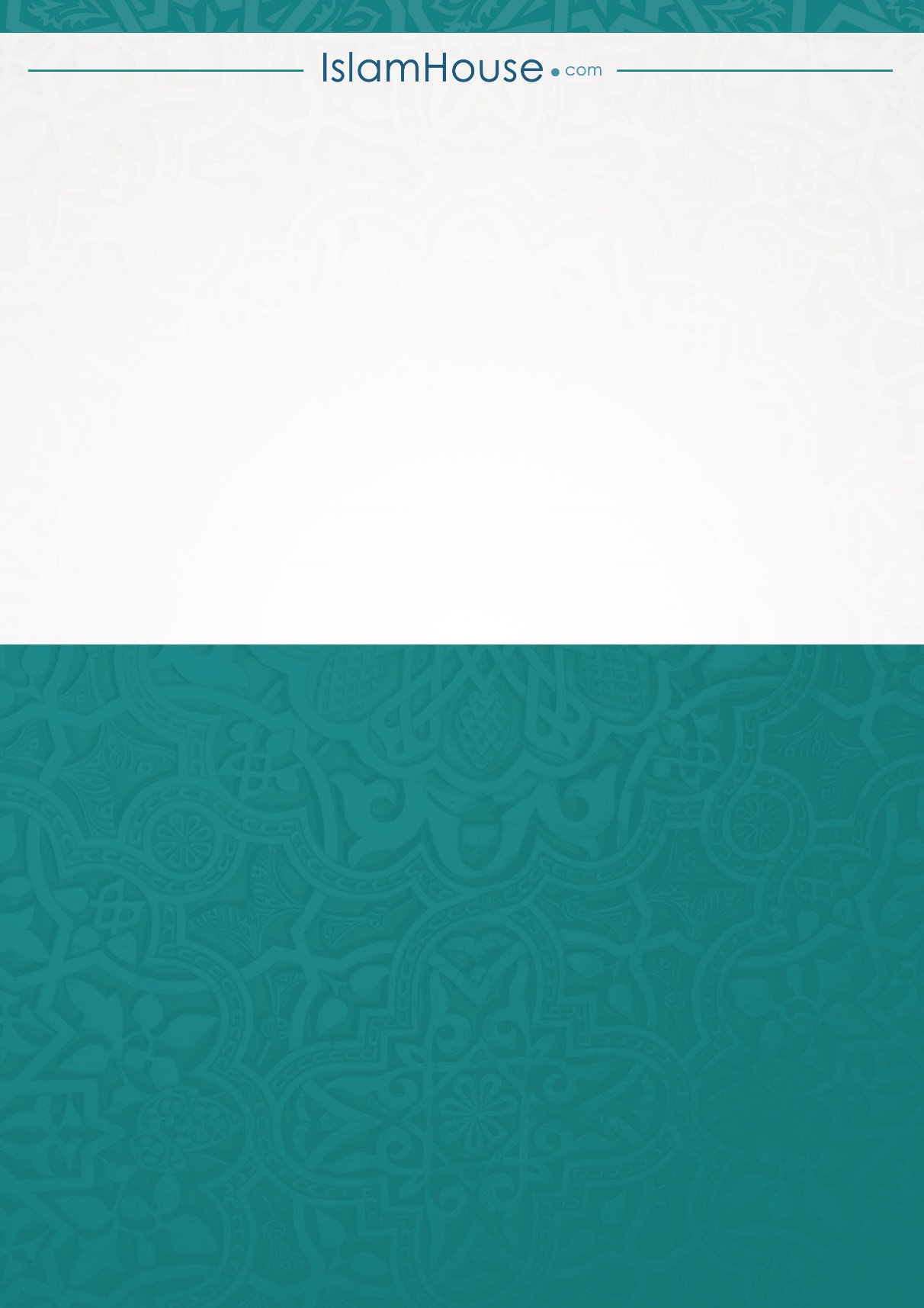 